Ankieta: STRATEGIA ROZWOJU ELEKTROMOBILNOŚCI NA TERENIE MOJEJ GMINY BOGUTY-PIANKI!Jak myślisz...​​Które z przedstawionych elementów elektromobilności mogłyby być wykorzystane w twojej miejscowości? Twoje odpowiedzi są dla nas bardzo ważne a pomysły mogą znaleźć zastosowanie w przyszłości Gminy!*Prosimy zaznaczyć wybraną odpowiedź znakiem „X” lub uzupełnić w wykropkowanych miejscach1. Jakiej jesteś płci? 2. Ile masz lat? 3. Mieszkasz na wsi czy w mieście? 4. Czy posiadasz stały dostęp do Internetu? 5. Czy posiadasz telefon komórkowy? 6. Jakim środkiem transportu obecnie dojeżdżasz do szkoły? Inny. Jaki? Wpisz własną odpowiedź  7. Jaki pojazd elektryczny wybrał/abyś do poruszania się do szkoły, sklepu, znajomych? 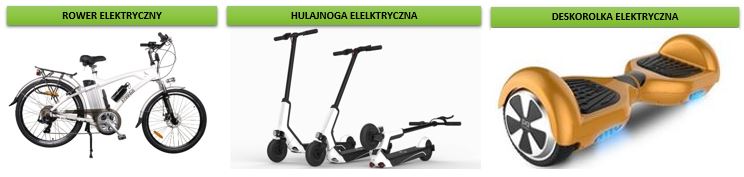 Mam już pojazd elektryczny. Jaki?  8. Oceń w podanej skali zapotrzebowanie Twojej miejscowości na wymienione elementy? 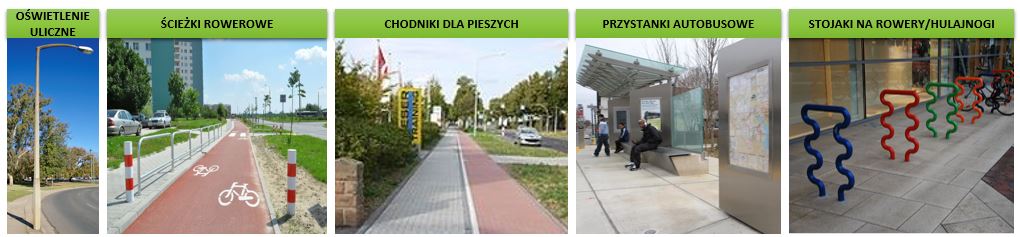 9. Gdyby powstała aplikacja mobilna informująca o aktualnym rozkładzie jazdy autobusów w Twojej miejscowości, czy korzystał/abyś z niej? 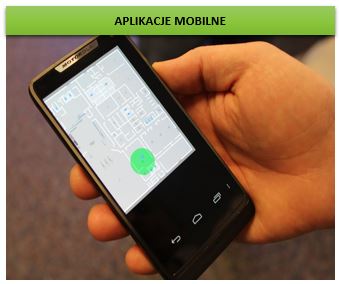 Wszystkie zdjęcia i obrazy użyte w prezentacji i ankiecie wykonane są przez nieznanego autora i objęte są licencją CC BY-SAdziewczynachłopak8 latmiędzy 9 - 10 latpowyżej 10 latna wsiw mieścietaknienietak, bez dostępu do interentutak, z dostępem do internetuautobus komunikacji publicznejautobus szkolnyrowerpieszorodzic/opiekun przywozi mnie samochodemhulajnogarower elektrycznyhulajnoga elektrycznadeskorolka elektrycznajest ich dużojest ich małooświetlenie uliczneścieżki rowerowechodniki dla pieszychprzystanki autobusowestojaki na rowery/hulajnogitaknienie wiemjuż istnieje